Задания муниципального этапа олимпиады по географии 7 классТестовый раунд1. Изучение климатической карты показало, что:А. Годовое количество осадков в Австралии значительно превышает их количество в Северной АфрикеБ. Годовое количество осадков в Центральной Африке больше, чем в Северной АфрикеВ. Климат Евразии мало отличается от климата Северной АмерикиГ. Климат западного побережья Австралии похож на климат восточного побережья Южной Америки2. Орбитальное движение Земли определяет:А. Смену дня и ночиБ. Смену времен годаВ. Смену растительностиГ. Смену климата3. Для какого объекта более вероятны землетрясения:А. УралБ. ХибиныВ. Курильские островаГ. Новосибирские острова4. Сейба, дынное дерево, какао, гевея, - представители природной зоны:	А. Экваториальных лесов Южной Америки 	Б.  Экваториальных лесов АфрикиВ. Жестколистных лесов и кустарников)Г.  Субтропических муссонных лесов5. Барханы – результат деятельности:А. ВыветриванияБ. Эоловых процессовВ. Карстовых процессов	Г. Мерзлотных процессов6. У каких островов вулканическое происхождение:А. Остров КалимантанБ. Остров ГренландияВ. Новая ЗеландияГ. Гавайские острова 7.  Какое направление ветров преобладает над территорией Восточно-Европейской равнины:А. СеверноеБ. ЮжноеВ. ЗападноеГ. Восточное8. Назовите остров, в пределах которого мантия поднимается ближе всего к земной поверхности:А. ИрландияБ. ИсландияВ. ХоккайдоГ. Сулавеси9. Выберите правильное утверждение:	А. Влажные экваториальные леса тянутся на континентах непрерывной полосой вдоль экватора	Б.  Маквис – растительный комплекс, характерный для СредиземноморьяВ. Понятия «флора» и «растительность» синонимы10. Сухой, жаркий, сильный ветер преимущественно южных направлений на северо-востоке Африки называется:А. ХамсинБ. ЧинукВ. Мистраль	Г. Афганец11. Эта река Новгородской области берёт начало в небольшом озере, расположенном в соседнем регионе. В среднем течении река имеет отрезок, который обозначают прилагательным «горный». Здесь в реку впадает приток, образуя трёхметровый водопад. Назовите реку.А. ЛоватьБ. ШелоньВ. ПолаГ. Мста12. Если на уровне Тихого океана на восточном побережье Австралии температура воздуха равна +24°С, то какова температура воздуха на вершине горы Косцюшко?13. Выберите верные утверждения:А.  Северная Америка расположена в восточном полушарии относительно нулевого меридианаБ. Северная Америка расположена в западном полушарии относительно Гринвичского меридиана  и в северном полушарии относительно экватора В. Крайняя северная точка Африки расположена в северном полушарии относительно экватора и к востоку от Гринвичского меридиана  Г. Крайняя восточная точка Южной Америки расположена к востоку от Гринвичского меридиана и к югу от экватора14. Определите верные утверждения:А. источником энергии внутренних и внешних сил Земли является СолнцеБ. источником энергии внутренних сил Земли является тепло, рождающееся в её недрахВ. источником внутренних  сил, изменяющих облик рельефа, является СолнцеГ. внутренние силы Земли, как правило, создают крупные формы рельефа15.  Выберите полное соответствие:А. Патагония – природная область на юге Чили – влажные субтропики – чай – цитрусовые – компактное проживание народов кечуаБ. Междуречье – часть Ла-Платской низменности в Бразилии – саванна – пастбищное животноводствоВ. Кампос – природный район в центре Бразилии – саванна - пастбищное животноводство – крупный рогатый скот и овцыГ. Анхель – в Южной Америке – север Бразильского плоскогорья - Венесуэла16.17.  Какие из перечисленных объектов располагаются преимущественно в субтропическом климатическом поясе:А. Аральское мореБ. Остров ХоккайдоВ. Остров КорсикаГ. Остров КипрД. остров Тайвань18. По описанию определите природную зону: «Цвет Африканских сезонов всегда зелёный. Только в один период зелёный цвет ярок, а в другой блёклый, словно выцветший. В сухой сезон земля превращается в камень, трава – в мочалу, деревья трещат от недостатков сока. И вот первый же ливень возвращает природу к жизни. Жадно напившись водой, земля разбухает от влаги, щедро отдаёт её деревьям, травам, цветам. Температура воздуха падает, и местные жители жалуются – холодно, 18-20 градусов тепла – наступили «морозы»! Разводят на улицах костры, натягивают всё, что есть из одежды, повязывают голову платками»19. Какие из перечисленных территорий относятся одновременно к бассейнам двух океанов:А. Полуостров ЛабрадорБ. Нагорье АхаггарВ. ГималаиГ. Тянь-ШаньД. Тибет20. 	Первые сообщения об этой вершине встречаются у древнегреческих мореплавателей, посещавших много веков до нашей эры сказочную Колхиду, над которой высится неведомая гора. По их рассказам, «задолго до того, как солнце осветит гребни волн, эта таинственная двуглавая вершина уже купается в золоте первых лучей  улыбающейся Эос» (богиня утренней зари у древних греков). О какой вершине идёт речь?Как называется изображённый остров?Какому архипелагу он принадлежит?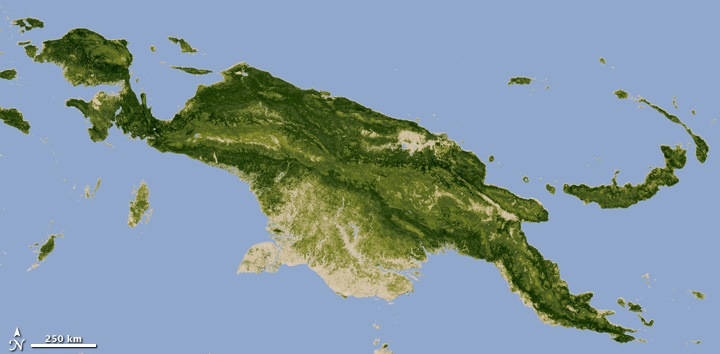 